Tiszavasvári Város ÖnkormányzataKépviselő-testülete251/2023. (IX.28.) Kt. számú határozataÖnkormányzati tulajdonban álló 2123/106 helyrajzi számú ingatlan egy részének értékesítésérőlTiszavasvári Város Önkormányzata Képviselő-testülete a Magyarország helyi önkormányzatairól szóló 2011. évi CLXXXIX. törvény 107.§-ban hatáskörében eljárva az alábbi határozatot hozza:1. A Képviselő-testület hozzájárul a tiszavasvári 2123/106 hrsz-ú, „kivett közterület és játszótér” megnevezésű, 2,3868 ha nagyságú önkormányzati ingatlan, a valóságban a „Krúdy” lakótelep egy részének a következő személyek (továbbiakban: vevők) részére történő értékesítéséhez:Róka István Tiszavasvári, Bocskai u. 18. sz. alatti lakos, a tiszavasvári 2103 hrsz-ú ingatlan tulajdonosaGulyás Sándor Tiszavasvári, Albert B. u. 23. sz. alatti lakos, a tiszavasvári 2097/2 hrsz-ú ingatlan tulajdonosaRomán Lászlóné Nyíregyháza, Sátor u. 15. sz. alatti lakos, a tiszavasvári 2104/1 hrsz-ú ingatlan tulajdonosaCzinger Zoltánné Nyíregyháza, Rozmaring u. 28. sz. alatti lakos, a tiszavasvári 2104/1 hrsz-ú ingatlan tulajdonosaKissné Gonda Mariann és Kiss Csaba Tiszavasvári, Bocskai u. 16. sz. alatti lakosok, a tiszavasvári 2104/2 hrsz-ú ingatlan tulajdonosai2.1. Az értékesítendő terület meghatározása: A tiszavasvári 2123/106 hrsz-ú ingatlan azon része mely a 2123/16 hrsz-ú, a 2123/32 hrsz-ú és a 2123/13 hrsz-ú garázssor hátsó fala, valamint az 1. pontban szereplő lakosok tulajdonában álló 2104/2, 2104/1, 2103 és 2097/2 hrsz-ú ingatlanok által bezárt, megközelítőleg 574 m2 nagyságú terület, melynek megközelíthetősége ezen magántulajdonban lévő ingatlanokon keresztül lehetséges. (1. mellékletben szereplő térképen bevonalkázott rész) 2.2. A vevők részére a 2.1. pontban meghatározott ingatlan azon része kerül értékesítésre, mely a vevők tulajdonában lévő 2.1. pontban szereplő helyrajzi számú ingatlanokkal határos.3.1. A vételár: 500 Ft/m2. 3.2. Az értékesítésre kerülő ingatlanrészek pontos területnagysága - a 2.1. pontban leírtak miatt - nem ismert. Az ingatlan tulajdoni hányad vételára az 500 Ft/m2 figyelembevételével kerül meghatározásra. 3.3. A vevők az ingatlan tulajdoni hányad vételárát az adásvételi szerződés megkötését követően fizetik meg az Önkormányzat részére. Az értékesítésre kerülő és az Önkormányzat tulajdonában maradó ingatlan tulajdoni hányadának pontos meghatározásához a 2.2. pontban szereplő területnagyságok földmérő által történő felmérése szükséges, melynek költsége a vevőket terheli.5. A tiszavasvári 2123/106 hrsz-ú ingatlanból a fent körülírt ingatlan tulajdoni hányadok értékesítéséről szóló adásvételi szerződés megkötésére az Önkormányzat tulajdonában maradó, illetve értékesítendő ingatlan tulajdoni hányadoknak ismeretében kerül sor.6.1. Az adásvételi szerződés hatályba lépését követően a közös tulajdont haladéktalanul meg kell szüntetni.A közös tulajdon megszüntetéséhez szükséges megosztási vázrajz elkészítése iránt az Önkormányzat intézkedik.A megosztási vázrajz elkészültét követően az Önkormányzat kéri a megosztási vázrajz jóváhagyását az illetékes hatóságtól.  6.2. A közös tulajdon megszüntetése oly módon történik, hogy a 2123/106 hrsz-ú ingatlan a 2.1. pontban meghatározott terület kivételével az Önkormányzat kizárólagos tulajdonában marad, míg az ingatlan többi része a vevők tulajdonába kerül oly módon, hogy a 2123/106 hrsz-ú ingatlanból vevők tulajdonába kerülő ingatlanrész külön-külön egyesítve lesz a vevők tulajdonában lévő 2.1. pontban meghatározott ingatlanok területével. 7. Az ingatlan telekalakításának (megosztás, összevonás), a kialakított ingatlanok ingatlan- nyilvántartásban történő átvezetésének, illetve az adásvételi szerződés kötésével kapcsolatos költségek a vevőket terheli.8. A telekalakítás feltétele, hogy az 1. pontban szereplő valamennyi ingatlantulajdonos írásban nyilatkozik arról, hogy:a m2-re megállapított vételárat elfogadja, és vételi szándékát fenntartja.vállalja a telekalakítással és adásvételi szerződés megkötésével járó mindennemű költség megfizetését.9. Felkéri a polgármestert, hogy az 1. pontban szereplő kérelmezőket tájékoztassa a Képviselő-testület döntéséről.amennyiben az 1. pontban szereplő valamennyi kérelmező a 8. pontban foglaltak szerint nyilatkozik, úgy intézkedjen a tulajdoni hányad megállapításához szükséges földmérői munka megrendeléséről, melynek költsége tulajdoni hányad szerint a vevők részére kerül kiszámlázásra az Önkormányzat által.tájékoztassa a vevőket földmérő által meghatározott tulajdoni hányadokról.a vevők által elkészíttetett adásvételi szerződés tervezetet terjessze be a Testület elé. Határidő: azonnal, illetve esedékességkor			Felelős: Szőke Zoltán polgármester	Szőke Zoltán 	dr. Kórik Zsuzsanna	polgármester 	jegyző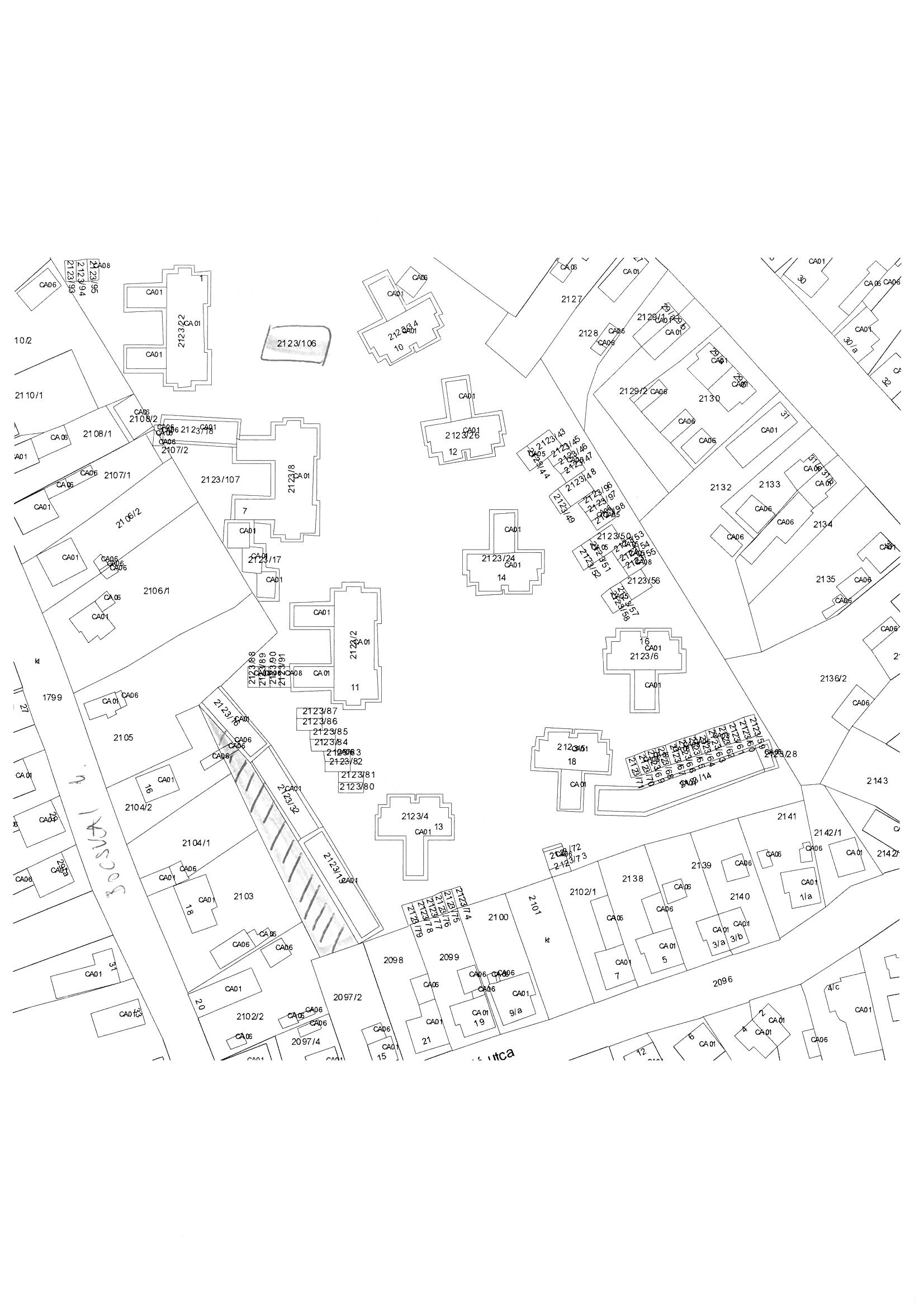 